Пояснительная запискаИзобразительная деятельность (рисование, лепка, аппликация) является одним из важнейших средств познания мира и развития эстетического восприятия, связанным с самостоятельной практической и творческой деятельностью ребенка. В процессе изобразительной деятельности у дошкольников совершенствуется наблюдательность, эстетическое восприятие и эмоции, художественный вкус, творческие способности. Помимо основ ИЗО деятельности, дети также познакомятся с нетрадиционными техниками рисования.Дети 4-5лет уже осознанно подходят к процессу рисования и стремятся достичь желаемого результата. В их рисунках обычно изображены единичные предметы. Дети рисуют предмет по частям- сначала самые крупные части, затем более мелкие и некоторые характерные детали. Постепенно они начнут соединять в одной работе несколько предметов, создавая сюжетную композицию; научатся подбирать соответствующие цвета. У них выработается прочный навык правильного владения карандашом и кистью.Цель программы.развитие самостоятельности, творчества, индивидуальности детей, художественных способностей путем экспериментирования с различными материалами, нетрадиционных техник; формирование художественного мышления и нравственных черт личности, эмоциональной отзывчивости к прекрасному.Задачи программы.Обучающие:– Обучать приемам нетрадиционной техники рисования и способам изображения с использованием различных материалов; – формировать знания о композиции, основах цветоделения, технике рисунка акварелью, гуашью, мелками, карандашами.-подводить к созданию выразительного образа при изображении предметов и явлений окружающей действительности, передавая свое отношение к изображаемомуРазвивающие:– развивать мелкую моторику рук;– развивать речь;– расширять словарный запас;– расширять кругозор;– развивать инициативу;– развивать эстетический вкус;– развивать образное и логическое мышление;– содействовать развитию творческого воображения, фантазии.Воспитательные:– воспитывать трудолюбие, терпение, аккуратность, стремление доводить начатое дело до конца;– воспитывать у ребенка правильную самооценку, умение общаться со сверстниками, взрослыми  и работать в коллективе;Социальные:– создать благоприятную атмосферу для неформального общения детей, увлеченных общим делом;– помочь ребенку найти друзей и реализоваться не только в творчестве, но и в общении со сверстниками, педагогами, родителями;– научить детей интересно организовывать досуг, ориентировать их на дальнейшее познание и творчество в жизни.Ожидаемые результаты обучения:-дети освоят правила поведения, правила безопасности во время работы.-дети смогут создавать сюжеты и образы и объединять их в коллективные композиции.-освоят технику рисования нетрадиционными способами, разные техники аппликации.-отметятся улучшения показателей мелкой моторики пальцев рук, умение ориентироваться на плоскости, улучшение речевой активности.– правила техники безопасности при работе с инструментами и красками;– правила оборудования рабочего места;ПРИНЦИПЫ ПОСТРОЕНИЯ ПРОГРАММЫ:От простого к сложному.Принцип взаимосвязи продуктивной деятельности с другими видами детской активности.Научность и Доступность.Системность знаний.Всесторонность, гармоничность   в содержании знаний, умений, навыков.Активность и самостоятельность.Методы и приемы:Наглядный (показ, образцы поделок, иллюстрации);Словесный (беседа, пояснение, вопросы, художественное слово)Практический Используемые материалы: Акварельные краски, гуашь, восковые  мелки, простой карандаш, ватные палочки,  кисти: белка №2,3,5,6,коза №3, клеевые,  клей, ножницы, клеенки, бумага разной текстуры, шаблоны, природный и бросовый материал.СОДЕРЖАНИЕ ПРОГРАММЫ	Программа рассчитана на детей старшего дошкольного возраста (5-7 лет).Продолжительность образовательного процесса – один учебный год (с ноября по май). Форма организации занятий – очная.  Организуется 1 группа 12 чел. Режим занятий – 1 занятие в неделю продолжительностью 20-30 мин. Занятия проводятся во второй половине дня.Учебный план Кадровое обеспечение: Дополнительную образовательную программу реализует воспитатель Барашкова Ирина Михайловна.месяцКоличество занятий(шт.)Продолжительность занятий (мин.)декабрь420январь420февраль420март420апрель42020МесяцТема занятияЗадачиЗадачиЗадачиматериалыдекабрь«Разные мазки» (знакомство с красками, кистями)познакомить детей с рамными красками, техникой работы с ними. Дать понятие: «мазок», «штрих», «линия». Показать способы работы кистью: кончиком, всем ворсом. Дать попробовать рисовать толстой и тонкой кистью.познакомить детей с рамными красками, техникой работы с ними. Дать понятие: «мазок», «штрих», «линия». Показать способы работы кистью: кончиком, всем ворсом. Дать попробовать рисовать толстой и тонкой кистью.познакомить детей с рамными красками, техникой работы с ними. Дать понятие: «мазок», «штрих», «линия». Показать способы работы кистью: кончиком, всем ворсом. Дать попробовать рисовать толстой и тонкой кистью.краски акварельные, гуашевые, кисти №2, №3,№5. Бумага формата А-3.декабрь«Зимний пейзаж»» (рисование жесткой кистью)начинать знакомить детей с пейзажем. Учить рисовать зимние деревья всей кистью и кончиком кисти. Учить рисовать контрастный зимний пейзаж, используя белую и черную гуашь. Познакомить с техникой рисования тычком  сухой кистью. Развивать воображение, эмоционально-эстетические чувства, любовь к природе.начинать знакомить детей с пейзажем. Учить рисовать зимние деревья всей кистью и кончиком кисти. Учить рисовать контрастный зимний пейзаж, используя белую и черную гуашь. Познакомить с техникой рисования тычком  сухой кистью. Развивать воображение, эмоционально-эстетические чувства, любовь к природе.начинать знакомить детей с пейзажем. Учить рисовать зимние деревья всей кистью и кончиком кисти. Учить рисовать контрастный зимний пейзаж, используя белую и черную гуашь. Познакомить с техникой рисования тычком  сухой кистью. Развивать воображение, эмоционально-эстетические чувства, любовь к природе.репродукции картин с изображением зимнего пейзажа. Голубые, или серые листы бумаги, гуашь, кисти №2, №3, баночки с водой.декабрь«Елочные шары» (рисование восковыми мелками+ акварель+ аппликация из пайеток, блесток)продолжать учить рисовать восковыми мелками и акварельными красками. Показать способ наложения одного материала на другой. Учить декорировать дополнительными материалами в технике аппликации.продолжать учить рисовать восковыми мелками и акварельными красками. Показать способ наложения одного материала на другой. Учить декорировать дополнительными материалами в технике аппликации.продолжать учить рисовать восковыми мелками и акварельными красками. Показать способ наложения одного материала на другой. Учить декорировать дополнительными материалами в технике аппликации.: вырезанные из бумаги круги, восковые мелки, акварельные краски, кисти №3, №5, банки с водой, пайетки, блестки, клей ПВА.декаюрь«Елочка» (оригами- аппликация) учить детей получать треугольник, путем складывания квадрата, последовательно наклеивать для получения нужного образа. Поддерживать стремление самостоятельно комбинировать знакомые приемы декорирования аппликативного образа. Развивать чувство формы и ритма. учить детей получать треугольник, путем складывания квадрата, последовательно наклеивать для получения нужного образа. Поддерживать стремление самостоятельно комбинировать знакомые приемы декорирования аппликативного образа. Развивать чувство формы и ритма. учить детей получать треугольник, путем складывания квадрата, последовательно наклеивать для получения нужного образа. Поддерживать стремление самостоятельно комбинировать знакомые приемы декорирования аппликативного образа. Развивать чувство формы и ритма.бумажные квадраты зеленого цвета, тонированные листы бумаги (разного цвета), клей, клеевые кисти, гуашевые краски, ватные палочки, кисти №2.январь«Звонкие колокольчики» (лепка из соленого теста) учить создавать объемные, полые поделки из соленого теста. Учить лепить колокольчик из шара путем вдавливания и моделирования формы. Показать разные приемы оформления лепных фигур- выкладывание орнамента из бусин, нанесение узора стекой, декор колпачками. Синхронизировать работу обеих рук. Развивать чувство формы, пропорций. Воспитывать аккуратность в работе. учить создавать объемные, полые поделки из соленого теста. Учить лепить колокольчик из шара путем вдавливания и моделирования формы. Показать разные приемы оформления лепных фигур- выкладывание орнамента из бусин, нанесение узора стекой, декор колпачками. Синхронизировать работу обеих рук. Развивать чувство формы, пропорций. Воспитывать аккуратность в работе. учить создавать объемные, полые поделки из соленого теста. Учить лепить колокольчик из шара путем вдавливания и моделирования формы. Показать разные приемы оформления лепных фигур- выкладывание орнамента из бусин, нанесение узора стекой, декор колпачками. Синхронизировать работу обеих рук. Развивать чувство формы, пропорций. Воспитывать аккуратность в работе.соленое тесто желтого, оранжевого, розового цветов, стеки, колпачки, бусины.январь«Шишки на ветке» (рисование жесткой кистью)учить рисовать заснеженную ветку ели с шишками; совершенствовать технику рисования тычком, штрихом. Расширять знания о природе, о хвойных деревьях. Развивать чувство композиции. Воспитывать усидчивость, аккуратность в работе.учить рисовать заснеженную ветку ели с шишками; совершенствовать технику рисования тычком, штрихом. Расширять знания о природе, о хвойных деревьях. Развивать чувство композиции. Воспитывать усидчивость, аккуратность в работе.учить рисовать заснеженную ветку ели с шишками; совершенствовать технику рисования тычком, штрихом. Расширять знания о природе, о хвойных деревьях. Развивать чувство композиции. Воспитывать усидчивость, аккуратность в работе.тонированные листы бумаги, гуашь, кисти белка №3, жесткие кисти.январь«Снежинка»            ( жгутами из пластилина)учить крутить из пластилина жгутики одного размера и выкладывать на плоскости. Развивать глазомер, мелкую моторику. Воспитывать желание доводить начатое до конца, усидчивость. учить крутить из пластилина жгутики одного размера и выкладывать на плоскости. Развивать глазомер, мелкую моторику. Воспитывать желание доводить начатое до конца, усидчивость. учить крутить из пластилина жгутики одного размера и выкладывать на плоскости. Развивать глазомер, мелкую моторику. Воспитывать желание доводить начатое до конца, усидчивость. картон, пластилин, дощечки, салфетки.январь«Снеговики в шапочках и шарфиках» (аппликация с элементами рисования)учить создавать выразительный образ снеговика, точно передавая форму и пропорциональное соотношение его частей. Побуждать к декоративному оформлению созданного образа (шарфики,, шапочки в полоску, горошек). Развивать глазомер, чувство формы и пропорций.учить создавать выразительный образ снеговика, точно передавая форму и пропорциональное соотношение его частей. Побуждать к декоративному оформлению созданного образа (шарфики,, шапочки в полоску, горошек). Развивать глазомер, чувство формы и пропорций.учить создавать выразительный образ снеговика, точно передавая форму и пропорциональное соотношение его частей. Побуждать к декоративному оформлению созданного образа (шарфики,, шапочки в полоску, горошек). Развивать глазомер, чувство формы и пропорций.листы бумаги А4, круги разных размеров, белые  шапочки, шарфики, фломастеры,  цветная бумага, клей, кисти, тряпочки, клеенки.февраль«Чашки на столе» коллективная (рисование ватными палочками, печатями)развивать эстетическое восприятие обычных предметов, умение рисовать их, комбинировать различные техники; формировать чувство композиции и ритма.развивать эстетическое восприятие обычных предметов, умение рисовать их, комбинировать различные техники; формировать чувство композиции и ритма.развивать эстетическое восприятие обычных предметов, умение рисовать их, комбинировать различные техники; формировать чувство композиции и ритма.чашки, ватман, бумага А4, гуашь, пробки, ватные палочки, кисти №2, №3, баночки с водой.февраль«Снегири клюют ягоды»(аппликация)воспитывать эстетически-нравственное отношение к птицам и растениям через изображение их образов нетрадиционных техниках; упражнять в комбинировании различных художественных техник; развивать чувство цвета, фактурности, объемности, композиции.воспитывать эстетически-нравственное отношение к птицам и растениям через изображение их образов нетрадиционных техниках; упражнять в комбинировании различных художественных техник; развивать чувство цвета, фактурности, объемности, композиции.воспитывать эстетически-нравственное отношение к птицам и растениям через изображение их образов нетрадиционных техниках; упражнять в комбинировании различных художественных техник; развивать чувство цвета, фактурности, объемности, композиции.тонированные листы формата А3, салфетки красного цвета, гуашь, паралон печати, клей, кисти клеевые, клеенки.февраль«Салют» (рисование по мокрому)познакомить детей с новой техникой рисования на сыром листе бумаги. Продолжать учить подбирать красивые цветосочетания для создания задуманного образа.познакомить детей с новой техникой рисования на сыром листе бумаги. Продолжать учить подбирать красивые цветосочетания для создания задуманного образа.познакомить детей с новой техникой рисования на сыром листе бумаги. Продолжать учить подбирать красивые цветосочетания для создания задуманного образа.листы бумаги А3, акварельные краски, кисти №3, №2, баночки с водой.февраль«Танк» (аппликация из макарон)формировать у детей умение использовать для создания аппликации различный материал. Развивать фантазию, воображение творческие способности. Воспитывать терпение, усидчивость, аккуратность в работе.формировать у детей умение использовать для создания аппликации различный материал. Развивать фантазию, воображение творческие способности. Воспитывать терпение, усидчивость, аккуратность в работе.формировать у детей умение использовать для создания аппликации различный материал. Развивать фантазию, воображение творческие способности. Воспитывать терпение, усидчивость, аккуратность в работе.: картон, различные макароны, клей, кисти для клея, гуашь.март«Подарок маме» (роспись деревянных изделий): развитие и реализация индивидуальных творческих и художественно-изобразительных способностей детей. Формировать интерес к декоративно-прикладному творчеству. Развивать моторику и усидчивость, желание радовать близких.: развитие и реализация индивидуальных творческих и художественно-изобразительных способностей детей. Формировать интерес к декоративно-прикладному творчеству. Развивать моторику и усидчивость, желание радовать близких.: развитие и реализация индивидуальных творческих и художественно-изобразительных способностей детей. Формировать интерес к декоративно-прикладному творчеству. Развивать моторику и усидчивость, желание радовать близких.деревянные лопатки (досточки), гуашь, баночки с водоймарт«Кактус» (пластилинография)продолжать знакомить детей со свойствами пластилина. Развивать практические умения и навыки детей при создании заданного образа посредством пластилинографии. Учить использовать возможности бросового материала для придания объекту завершенности и выразительности. Воспитывать аккуратность в работе.продолжать знакомить детей со свойствами пластилина. Развивать практические умения и навыки детей при создании заданного образа посредством пластилинографии. Учить использовать возможности бросового материала для придания объекту завершенности и выразительности. Воспитывать аккуратность в работе.продолжать знакомить детей со свойствами пластилина. Развивать практические умения и навыки детей при создании заданного образа посредством пластилинографии. Учить использовать возможности бросового материала для придания объекту завершенности и выразительности. Воспитывать аккуратность в работе.картон, пластилин, бусины, зубочистки, простой карандаш, салфетки.март«Слон в Африке» (отпечаток ладони)познакомить с техникой печатания ладошкой. Развивать воображение. Закреплять умение дополнять изображение деталями при помощи кисточки. Уточнить знания о строении слона, пропорциях, движении животного.познакомить с техникой печатания ладошкой. Развивать воображение. Закреплять умение дополнять изображение деталями при помощи кисточки. Уточнить знания о строении слона, пропорциях, движении животного.познакомить с техникой печатания ладошкой. Развивать воображение. Закреплять умение дополнять изображение деталями при помощи кисточки. Уточнить знания о строении слона, пропорциях, движении животного.листы бумаги формата А4, гуашь, баночки с водой, кисти №2, №3.листы бумаги формата А4, гуашь, баночки с водой, кисти №2, №3.март«Воробьи в лужах» (аппликация обрыванием с элементами рисования)продолжать учить правильно обрывать бумагу для получения нужного образа. Разнообразить и обогащать аппликативную технику, дополнять ее графическими элементами для передачи мелких деталей и динамики. Развивать творческое воображение. Воспитывать интерес к познанию окружающего мира.апрель«Космос» (пластилинография барельеф)Задачи: формировать у детей познавательный интерес к окружающему миру. Учить передавать несложные образы в технике- барельеф. Закреплять приемы лепки: скатывание, сплющивание, вдавливание, умение смешивать пластилин для получения нового оттенка. Развивать творческую фантазию и воображение, мелкую моторику. Воспитывать аккуратность, чувство гордости за свою страну, уважение к героям космоса.плотный картон, пластилин, стеки, дощечки, салфетки.плотный картон, пластилин, стеки, дощечки, салфетки.плотный картон, пластилин, стеки, дощечки, салфетки.плотный картон, пластилин, стеки, дощечки, салфетки.апрель«Пасхальное яйцо» (рисование нитками, ватными палочками,  печатями) продолжать учить составлять узор, используя в работе нетрадиционные материалы: ватные палочки, пробки, печати из картофеля. Развивать цветовосприятие, чувство композиции. Воспитывать интерес к народной культуре.листы бумаги, гуашь, ватные палочки, пробки, печати из картофеля.листы бумаги, гуашь, ватные палочки, пробки, печати из картофеля.листы бумаги, гуашь, ватные палочки, пробки, печати из картофеля.листы бумаги, гуашь, ватные палочки, пробки, печати из картофеля.апрель«Сосульки» (аппликация) вызвать у детей интерес к изображению сосулек разными аппликативными техниками и создание композиции «Сосульки на крыше дома». Продолжать учить резать ножницами, самостоятельно регулируя длину разрезов. Развивать чувство цвета, формы и ритма.цветная бумага, ножницы, клей, кисти, клеенки, тряпочки.цветная бумага, ножницы, клей, кисти, клеенки, тряпочки.цветная бумага, ножницы, клей, кисти, клеенки, тряпочки.цветная бумага, ножницы, клей, кисти, клеенки, тряпочки.апрель«Веселый клоун» (аппликация-пластилинография) учить детей с помощью аппликации и пластилинографии создавать образ веселого клоуна.  Учить подбирать гармонично сочетающиеся цвета. Развивать мелкую моторику.пластилин, цветная бумага, клей, кисти, клеенки, салфетки.пластилин, цветная бумага, клей, кисти, клеенки, салфетки.пластилин, цветная бумага, клей, кисти, клеенки, салфетки.пластилин, цветная бумага, клей, кисти, клеенки, салфетки.май«Салют» (аппликация из крепированной бумаги)учить выполнять гвоздики из крепированной бумаги, вырезать звезды из фольги. Развивать умение располагать цветы и салют на листе бумаги; художественный вкус. Воспитывать патриотические чувства.учить выполнять гвоздики из крепированной бумаги, вырезать звезды из фольги. Развивать умение располагать цветы и салют на листе бумаги; художественный вкус. Воспитывать патриотические чувства.бумага, крепированная бумага, фольга, цветная бумага, клей, ножницы.бумага, крепированная бумага, фольга, цветная бумага, клей, ножницы.бумага, крепированная бумага, фольга, цветная бумага, клей, ножницы.бумага, крепированная бумага, фольга, цветная бумага, клей, ножницы.май«Ежик» (рисование жесткой кистью)продолжать осваивать способ изображения- тычком жесткой кистью. Учить рисовать, передавая характерные особенности. Воспитывать самостоятельность. Развивать творческое воображение.продолжать осваивать способ изображения- тычком жесткой кистью. Учить рисовать, передавая характерные особенности. Воспитывать самостоятельность. Развивать творческое воображение.Альбомные листы, гуашь, жесткие кисти №3, №5, баночки с водой, восковые мелки.	Альбомные листы, гуашь, жесткие кисти №3, №5, баночки с водой, восковые мелки.	Альбомные листы, гуашь, жесткие кисти №3, №5, баночки с водой, восковые мелки.	Альбомные листы, гуашь, жесткие кисти №3, №5, баночки с водой, восковые мелки.	май«Рыбки» (отпечаток ладони)- коллективная работазакреплять умение детей наносить краску ладонями и пальцами по всему листу бумаги, используя разные цвета для рыб, камешек, улиток. Воспитывать умение работать согласовывая свои действия с остальными детьми. Поддерживать желание дополнять изображение деталями. Подводить детей к сюжетному изображению.закреплять умение детей наносить краску ладонями и пальцами по всему листу бумаги, используя разные цвета для рыб, камешек, улиток. Воспитывать умение работать согласовывая свои действия с остальными детьми. Поддерживать желание дополнять изображение деталями. Подводить детей к сюжетному изображению.гуашь, листы бумаги А3, банки с водой, кисти №2, №3.гуашь, листы бумаги А3, банки с водой, кисти №2, №3.гуашь, листы бумаги А3, банки с водой, кисти №2, №3.гуашь, листы бумаги А3, банки с водой, кисти №2, №3.майРоспись бумажных тарелок (Рисование)Задачи: развивать воображение. Фантазию у детей.  Продолжать учить рисовать круги, мазки, точки, полоски и украшать круглую поверхность узором. Воспитывать интерес к народно-прикладному искусству.Задачи: развивать воображение. Фантазию у детей.  Продолжать учить рисовать круги, мазки, точки, полоски и украшать круглую поверхность узором. Воспитывать интерес к народно-прикладному искусству.Бумажные тарелки, гуашь, кисти №3,№5, баночки с водой.Бумажные тарелки, гуашь, кисти №3,№5, баночки с водой.Бумажные тарелки, гуашь, кисти №3,№5, баночки с водой.Бумажные тарелки, гуашь, кисти №3,№5, баночки с водой.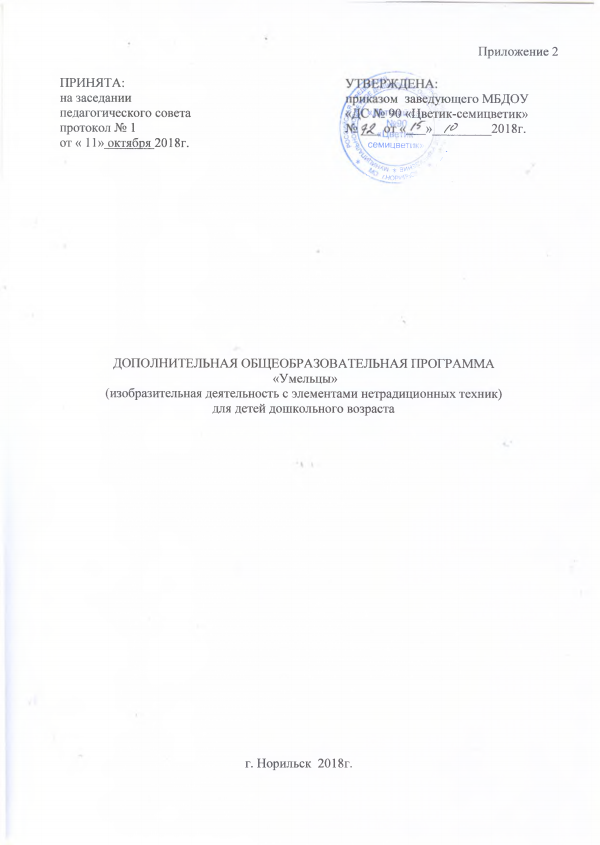 